О передаче полномочий контрольно-счётногооргана муниципального образования сельскогопоселения «Грива» контрольно-ревизионнойкомиссии – контрольно-счётному органумуниципального района «Койгородский»    Руководствуясь пунктом 4 статьи 15 Федерального закона от 6 октября 2003 года № 131-ФЗ «Об общих принципах организации местного самоуправления в Российской Федерации», частью 11 статьи 3 Федерального закона от 7 февраля 2011 года № 6-ФЗ «Об общих принципах организации деятельности контрольно – счётных органов субъектов Российской Федерации и муниципальных образований»Совет  сельского поселения «Грива» РЕШИЛ:Передать с 1 января 2017 года полномочия контрольно-счётного органа муниципального образования сельского поселения «Грива» по осуществлению внешнего муниципального финансового контроля Контрольно-ревизионной комиссии – контрольно-счётному органу муниципального района «Койгородский».Утвердить Методику расчёта межбюджетных трансфертов на исполнение переданных муниципальными образованиями сельских поселений полномочий по осуществлению внешнего муниципального финансового контроля Контрольно-ревизионной комиссией – контрольно-счётным органом муниципального района «Койгородский» в соответствии с приложением №1.Заключить с Советом муниципального района «Койгородский» в течении 10 календарных дней после утверждения бюджета МО СП «Грива» на 2017 год и плановый период 2018-2019 годы соглашение о передаче полномочий контрольно-счётного органа муниципального образования сельского поселения «Грива» Контрольно-ревизионной комиссии контрольно-счётному органу муниципального района «Койгородский» по осуществлению внешнего муниципального финансового контроля (далее- Соглашение)  по форме в соответствии приложением №2.Установить, что объёмы межбюджетных трансфертов, необходимых для осуществления передаваемых полномочий, определяются условиями Соглашения, указанного в пункте 2 настоящего решения.Контроль за исполнением настоящего решения оставляю за собой.Настоящее решение вступает в силу со дня его официального обнародования на информационных стендах сельского поселения «Грива».Глава сельского поселения «Грива»                                        А.В.Зырянов                 “Грива ”сикт овмöдчöминса Сöвет                 “Грива ”сикт овмöдчöминса Сöвет                 “Грива ”сикт овмöдчöминса Сöвет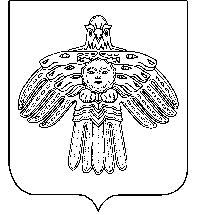 Совет сельского поселения «Грива»Совет сельского поселения «Грива»         РЕШЕНИЕ   ПОМШУÖМот18 ноября2016 г.№ № 4 – 3/16          (Республика Коми , п. Грива)          (Республика Коми , п. Грива)          (Республика Коми , п. Грива)